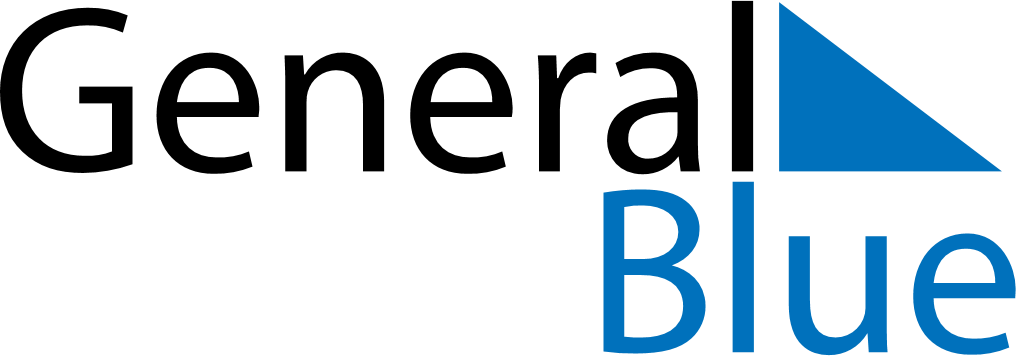 September 2023September 2023September 2023SloveniaSloveniaMondayTuesdayWednesdayThursdayFridaySaturdaySunday1234567891011121314151617Return of Primorska to the Motherland18192021222324Slovenian Sports Day252627282930